		Конспект НОД в подготовительной группе	Область Художественно-эстетическое развитие		Лепка из сдобного теста по теме:				 «Жаворонки»Программное содержание:    Продолжать знакомить детей с  традициями и обычаями русского народа.Учить работать со сдобным тестом – лепка символа весны – «жаворонка», использовать в работе изюм  для придания  яркого образа. Закреплять умения использовать разнообразные приемы лепки (сплющивания, раскатывания, отщипывания).Учить видеть положительные результаты своего труда.Развивать  воображение, мелкую моторику, творческие способности. Воспитывать интерес к народным традициям, любовь к родному  краю, уважение к труду, аккуратность.Материал к занятию: иллюстрации по теме весна, тесто дрожжевое сдобное, мука, изюм, фартуки на каждого ребенка, салфетки.Воспитатель: Сейчас я вам загадаю загадку, а вы попробуйте ее отгадать:Шагает красавица, Легко земли касаетсяИдет на поле на рекуИ по цветку и по снежку.Дети: Весна!Воспитатель: Правильно, весна!По народным представлениям весна сама не придет, ее нужно пригласить. Вот и зазывали весну, исполняя  заклички.Ребенок: Весна, весна красная!Приди весна с радостью.С радостью, радостью,С великой милостью.С льном высоким,С корнем глубоким,С дождями и ливнями,С хлебами обильными.Воспитатель: Поскольку в марте начинали возвращаться из теплых краев перелетные птицы, считалось, что именно они на своих крыльях и приносят весну.Желая их поторопить, хозяйки пекли из теста фигурки птичек с крылышками, глазками – «жаворонков». Их раздавали всем членам семьи. Нужно было выйти на улицу и, подбрасывая вверх птичку из теста приговаривать:Жаворонки, Мои матушки,Прилетите ко мне,Принесите ко мне,Весну красную.Вот сегодня мы с вами будем печь такие булочки из теста, которые называются «жаворонками».Сейчас мы с вами переоденемся в поваров, вымоем руки, оденем фартуки, и приступим к работе с тестом.Дети моют руки и одевают фартуки. С тестом надо работать аккуратно, с большой любовью, чтобы получились «жаворонки».Воспитатель объясняет детям приемы лепки «жаворонков».Сначала раскатаем колбаску из теста (так как вы делали из пластилина). Затем увяжем узелком, так чтобы один конец был длиннее (хвостик). Сверху сделаем глазик из изюма (руководство приемом лепки).Работа детей.Воспитатель: Вот и получились у нас птички, «жаворонки».Итог НОД:Кем мы сегодня были?Что мы лепили?Из какого материала мы лепили «жаворонков»?Для чего мы лепили птичек из теста?Что вам больше всего понравилось?А теперь мы отнесем птичек на кухню, и повар испечет их в духовом шкафу. А пока птички будут печься, мы будем веселиться.Когда птички будут готовы можно устроить чаепитие. 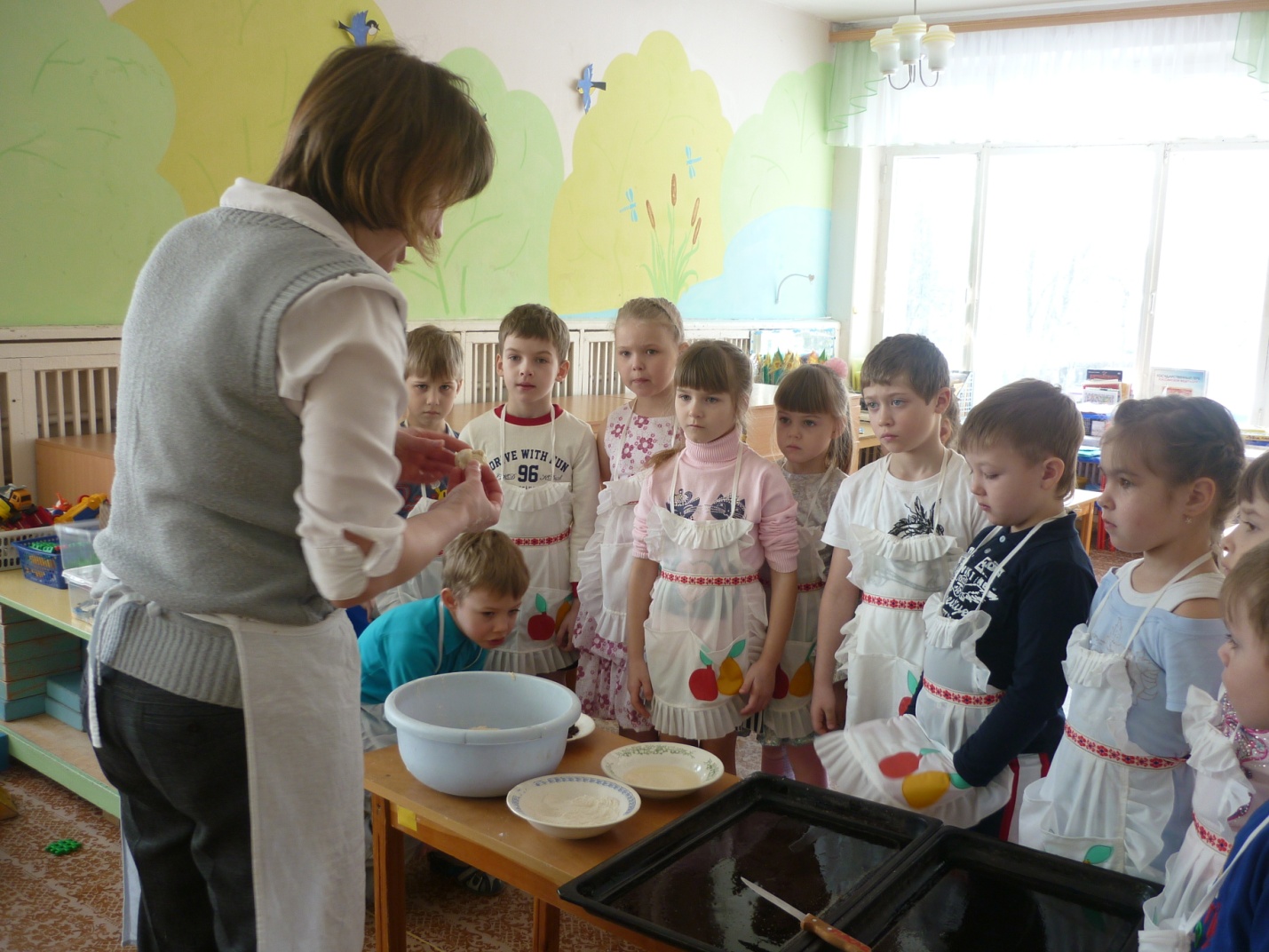 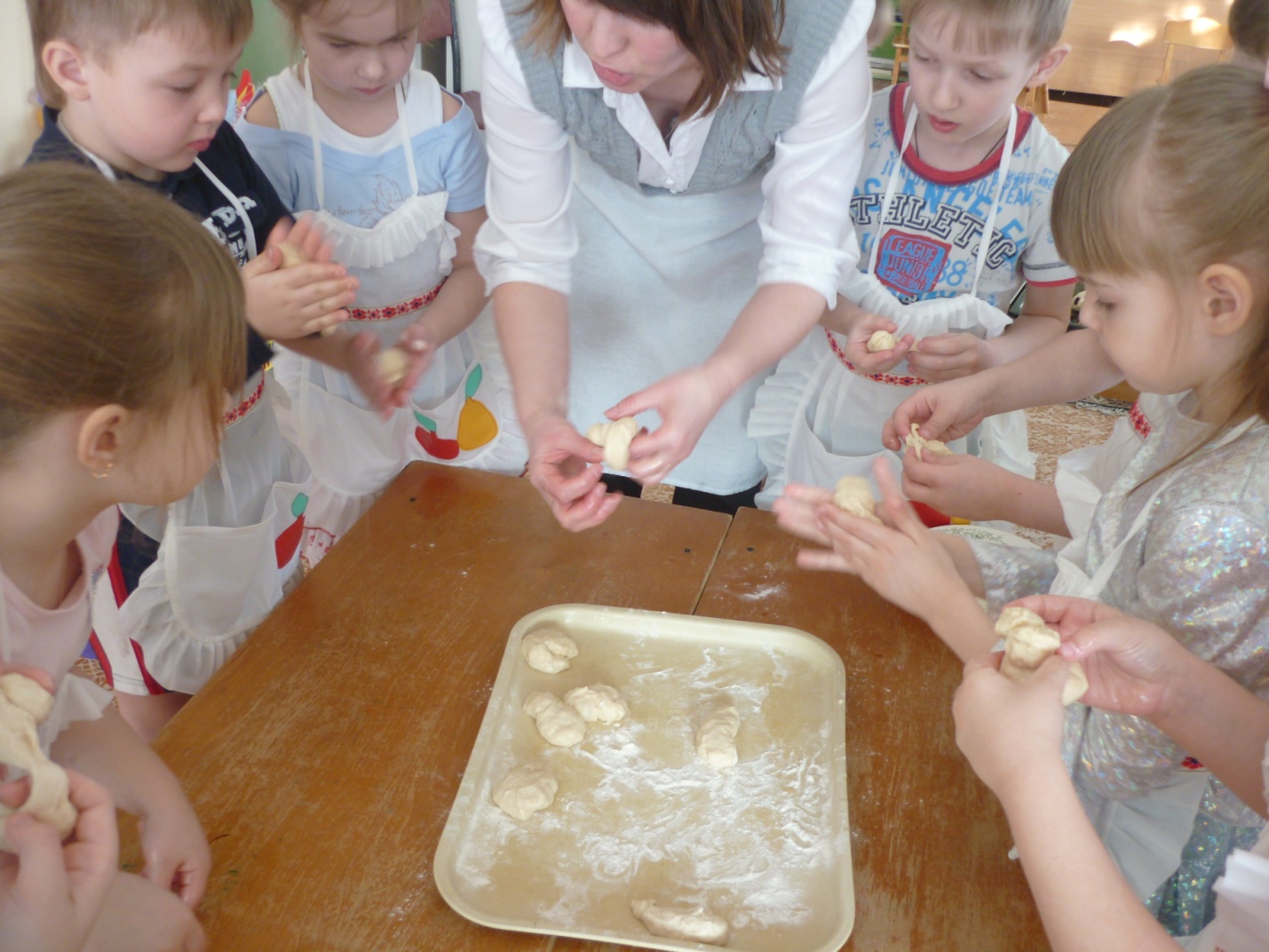 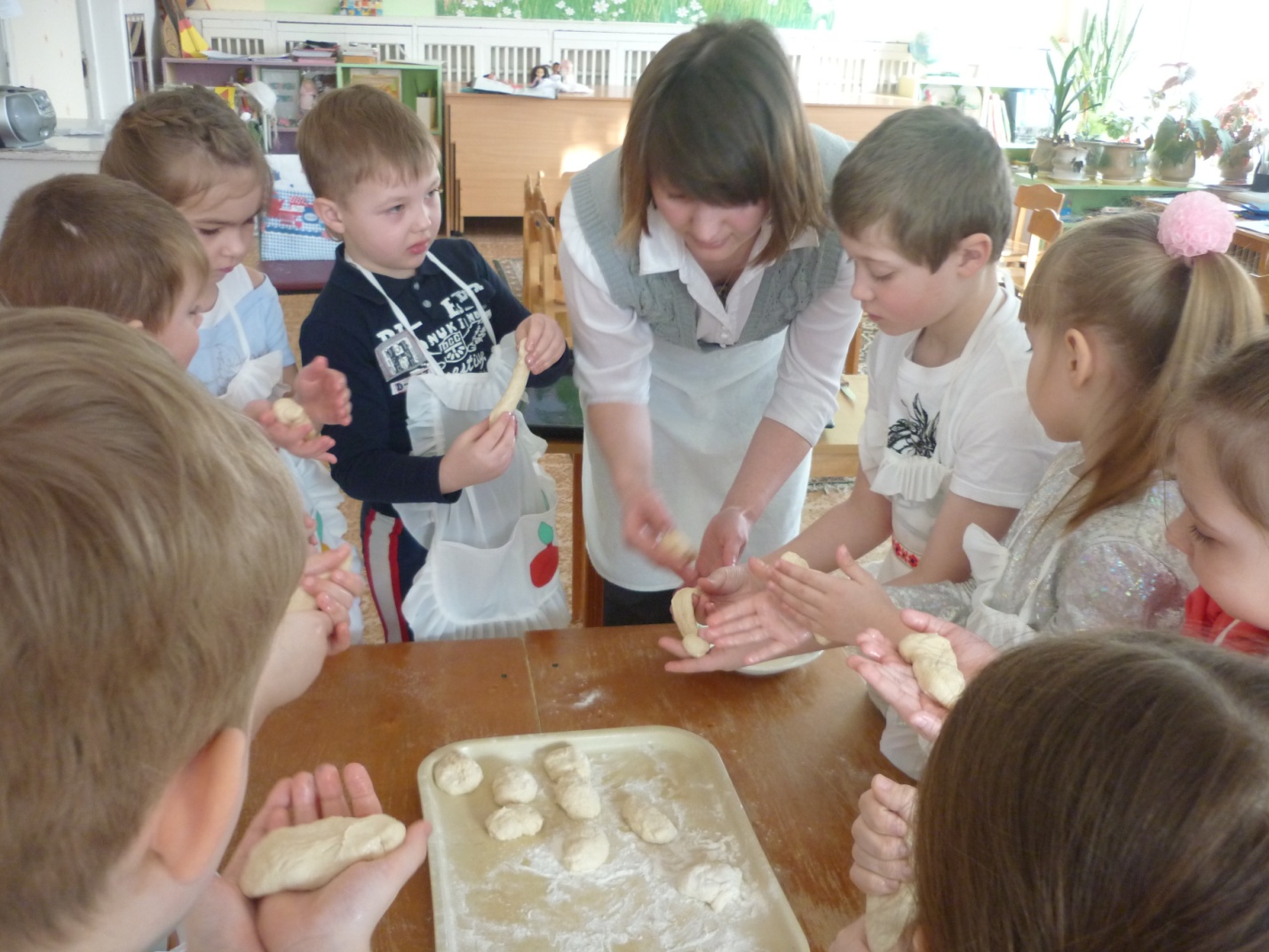 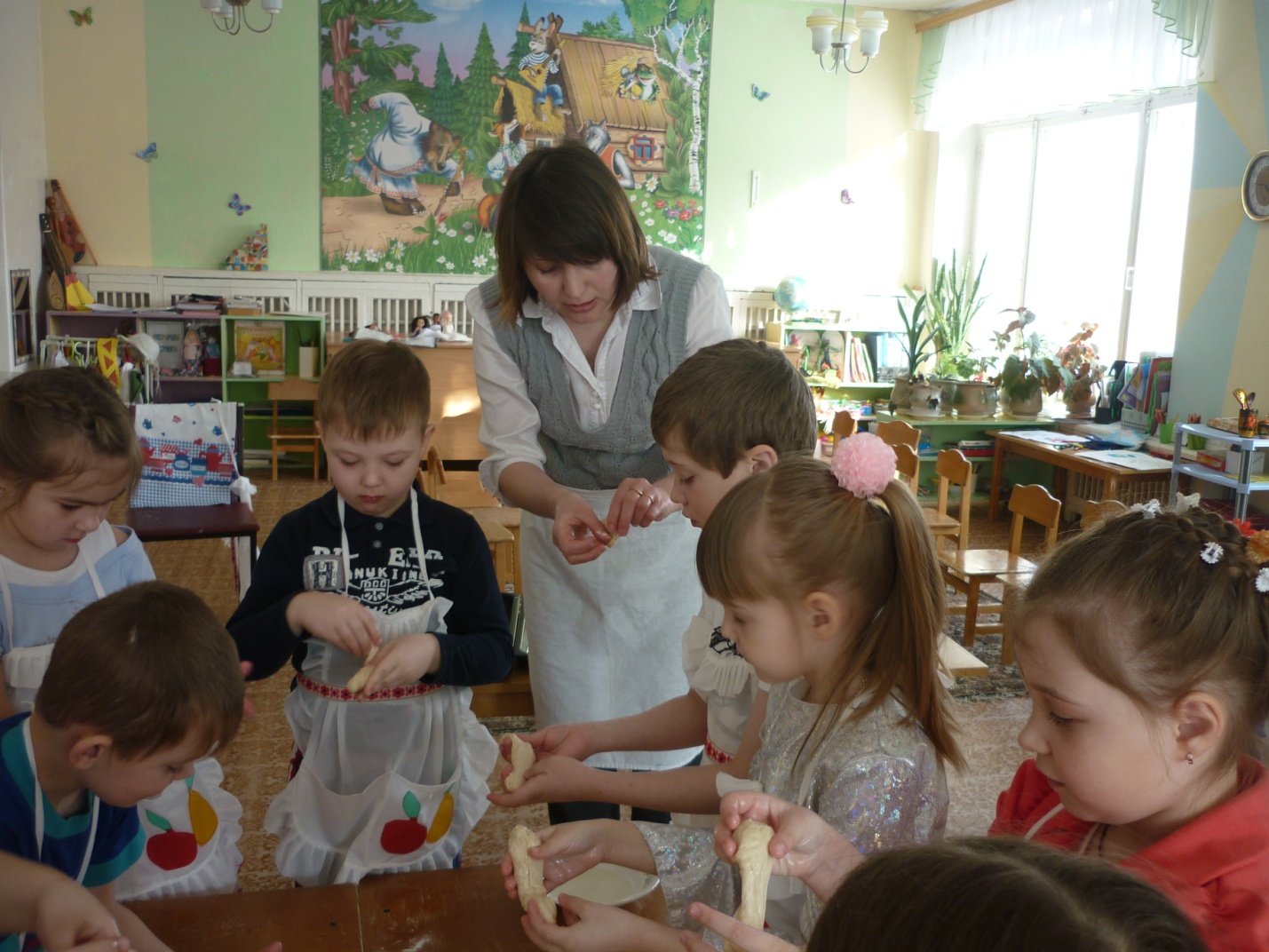 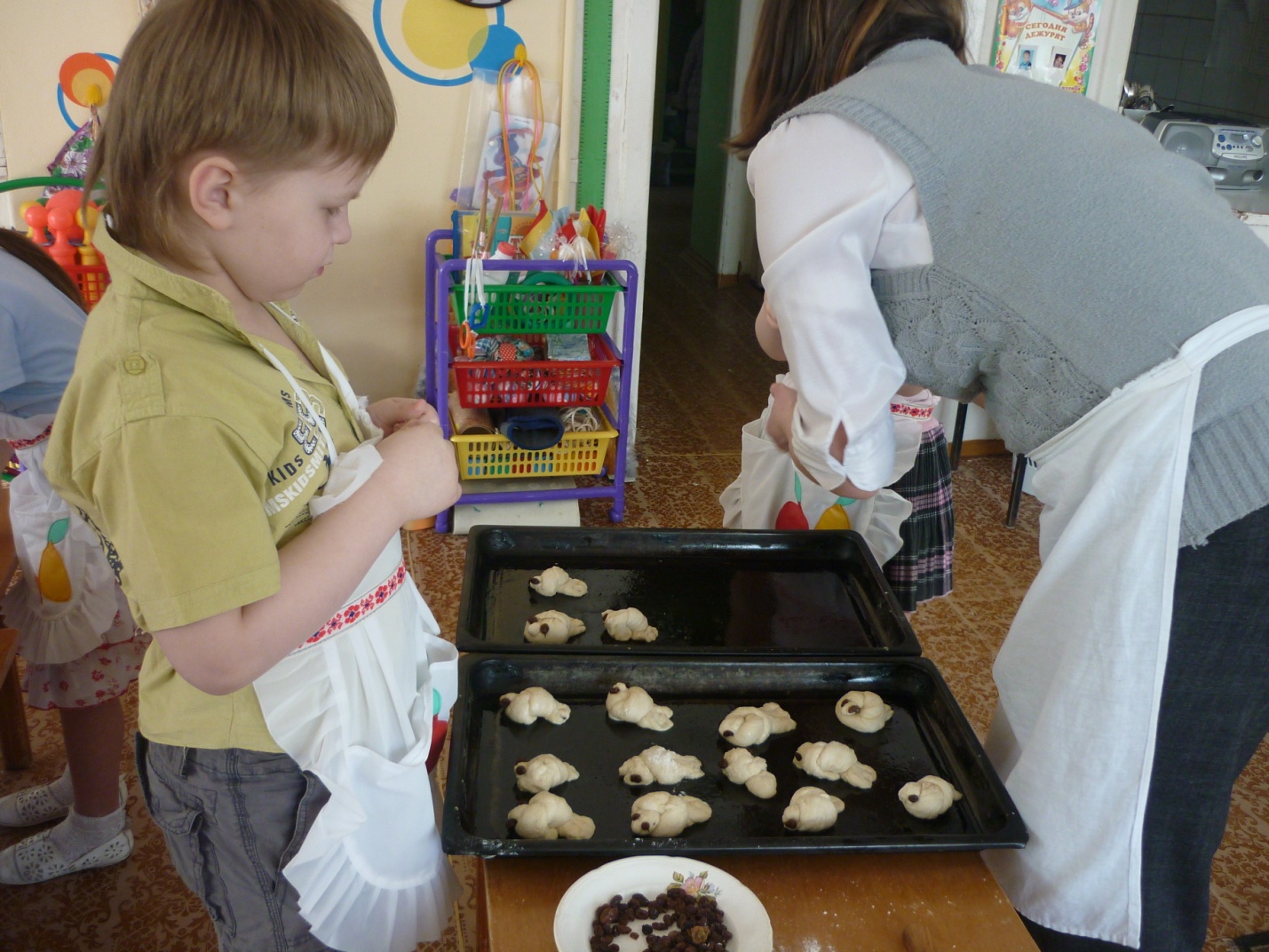 